Topic: Clay work 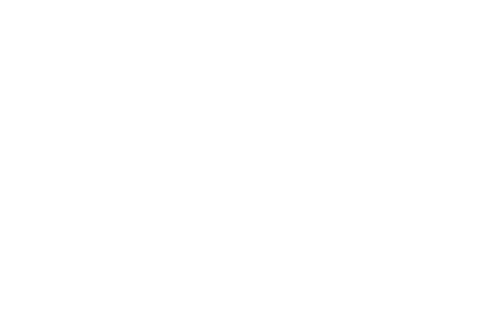 I can….RAGTo improve I will…Learn the basic hand building techniques in clayRefine my skills by practicing coiling, slabbuilding, pinch potsDevelop my ideas from my theme into a successful design for a clay sculptureMake changes to the composition, scale, shape, range of surfaces of my potDemonstrate my ability to use the clay to create a clay sculpture in response to my themeProduce a range of mark-making experiments WeekLearning FocusSkillKey Words1Introduction to coil pots  Modelling skills3D skills with clayPinch pot, coil, wedging, slip, score and slip, 2Cylinder PotsRolling slabs, score and slip3D skills with clayScore and slip, cylinder, 3Slab pots3D skills with clayBuilding skills with clayLeather state4Piercing and carvingModelling skillsPiercing, 5Relief Work and modelling3D skills with clayRelief work, texture, surface6Finalising designsDeveloping ideas into designs for a sculpture, imagination, drawing skills. Use of visual languageDevelopment, composition, pattern, surface, design7-8Making final piece (structure)3D skills with clayAll of above